Some special FunctionsDate Modified:  	Thursday, 09 March 2017 11:09:16Today is: 	 	Monday, 20 March 2017 14:28:16Number Formatting:		Currency:	Number:	Test: 	QuantityItemDescription*Unit PriceTotal PriceOther FAFATaxable199.99BooksQuickBase in a nutshell$10.00$1,999.90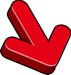 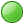 199.99$1,999.90Subtotal$1,999.90Taxable Subtotal$1,999.90$1,999.90Sales Tax$0.00(Sales Tax Rate:   … 0%)  (Sales Tax Rate:   … 0%)  (Sales Tax Rate:   … 0%)  Total$1,999.90One Thousand Nine Hundred Ninety Nine Dollars and Ninety CentsOne Thousand Nine Hundred Ninety Nine Dollars and Ninety CentsOne Thousand Nine Hundred Ninety Nine Dollars and Ninety CentsOne Thousand Nine Hundred Ninety Nine Dollars and Ninety CentsOne Thousand Nine Hundred Ninety Nine Dollars and Ninety CentsEnter this order in accordance with the prices, terms, delivery method and specification listed above.Please notify us immediately if you are unable to ship as specified.Send all correspondence to Juiced Technologies, Inc. at the address below.Enter this order in accordance with the prices, terms, delivery method and specification listed above.Please notify us immediately if you are unable to ship as specified.Send all correspondence to Juiced Technologies, Inc. at the address below.	9/24/2013	9/24/2013	9/24/2013Authorized By                                          DateAuthorized By                                          DateAuthorized By                                          Date